CSUF College of Humanities & Social Sciences Inter-Club Council Meeting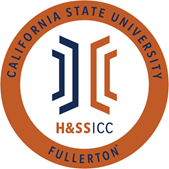 October 22nd, 2021 11:00 A.M. ZoomMeeting called by: Jazmin Flores, Chair Type of meeting: Regular Attendees: Council Representatives, Executive Officers, General Public Agenda Topics:Call to order / Roll CallApproval of Minutes Approval of Agenda  Public Speakers  This is a time where members of the public may address the humanities and social sciences council on any item appearing on this agenda or matters impacting students. Budget8074 – Contracts, Fees and Rentals: $32,035.618077 – Travel: $17,700.00ReportsChair – Jazmin FloresVice Chair – Julieta ZavalaDirector of Administration – Leah YaginDirector of Public Relations – Allison StacySocial Justice Facilitator – Nico GonzalezAdvisor – Dr. Connie Moreno Yamashiro, Assistant DeanGraduate Assistant – VacantASI Liaisons – David Velasquez HSS Week Committees April 4th-8thAction: Vote on HSS Week 2022 ThemeReimagining Our Future and Shaping Our Mental HealthSpeak Louder for Those in the Back: Equity and Unity for allOld Business New BusinessAction Alpha Phi Sigma is requesting $133.03 from line item 8074. The funds will be used to provide food and drinks for the event they are hosting on Friday, October 29th from 5:00pm-6:30pm. The event is called “Let’s Ghoul Bowling” and will take place at Titan Bowl and Billiards.Action ASA is requesting $41.76 from line item 8074. The funds will be used to provide pizza and bottled water for a social on Monday, October 25th from 11am-1pm. It will take place at the Anthropology Conference room in MH-426.Action Psi Chi is requesting $42.00 from line item 8074. The funds will be used for an opportunity drawing hydro flask. This will be given during their Grad School Night with UCSB on Wednesday, October 27th from 5-6pm via Zoom. Next Week’s Agenda AnnouncementsAdjournment 